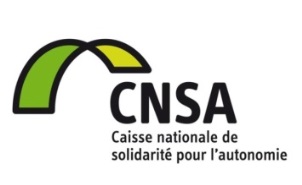 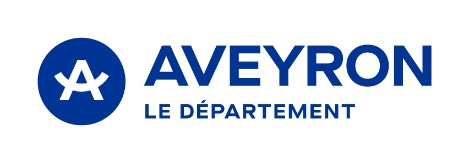 DOSSIER DE CANDIDATURE 2024Actions de soutien aux proches aidants de personnes en situation de handicapNom du porteur de projet : Intitulé du projet :Présentation du porteur de projetMissions  Rayonnement (national, régional, départemental, local)Adresse de correspondanceSite internetSalariés (nombre, équivalent temps plein)Nombre de bénévolesResponsable(s) du projet (personne(s) à contacter) :Responsable légal de la structure Présentation du projetIntituléType d’actions proposées : 					       				 OUI	        NONActions de formation des aidantsActions de sensibilisation/formationActions de soutien psychosocial collectif  Actions de soutien psychosocial individuel                  Actions collectives de prévention santé ou de bien-êtreObjectifs poursuivis par l’action, au regard de l’axe auquel l’action se réfère (à formuler dans la mesure du possible selon des critères mesurables, indicateurs…)Public cible :Mode de prise contact / repérage des aidants bénéficiaires des actions du projet (courriers, articles de presse, orientations de partenaires, etc.) Descriptif	Modalités de mise en œuvre : Présentation des partenairesPrésentation générale et nature de l’implication dans le projet d’éventuels partenaires (financière, opérationnelle, etc.)Calendrier prévisionnelAutres organismes financeurs (merci de préciser les accords de financements déjà obtenus au regard de ce projet) :Date : leSignature de la personne habilitée à représenter la structure portant le projetNom, Prénom :Fiche « Certificat d’engagement »Je soussigné(e)........................................., fonction …........................................., agissant en qualité de représentant(e) légal(e) ou délégataire de l’organisme porteur de projet désigné dans le présent dossier, ayant une qualité pour l’engager juridiquement, sollicite un financement du Département de l’Aveyron au titre du soutien de la CNSA aux Départements dans le cadre de son budget d’intervention 2023-2026.pour un montant de ...........€, sur la base d’un coût total de ....................€ et pour la réalisation du projet ................................. décrit dans le présent dossier de demande de financement.J’atteste sur l’honneur :l’exactitude des renseignements indiqués dans le présent dossier ;la régularité de la situation fiscale et sociale de l’organisme porteur de projet ;ne pas faire l’objet d’une procédure de redressement ou de liquidation judiciaire.J’ai pris connaissance des principales obligations liées à un financement du Département de l’Aveyron listées précédemment et m’engage à les respecter en cas d’octroi de la participation financière, et ce, à compter de la date de début de l’opération, ainsi que toutes les clauses de la convention attributive de l’aide du Département de l’Aveyron.J’ai pris acte qu’à défaut, le service instructeur peut décider, dans les conditions fixées dans la convention attributive de l’aide du Département de l’Aveyron de mettre fin à la participation financière et exiger le reversement total ou partiel des sommes déjà versées.Fait à ..................................... le .................. 2024Nom(s), prénom(s) :Signature du ou de la représentant(e) légale (ou son délégataire) :Nom et titre ou fonctionsCoordonnées (tel : email)AdresseNom et titre ou fonctionTerritoire : lieu de réalisation de l’action et territoire(s) touché(s) par l’actionType d’usagers et nombre prévisionnel de personnes concernées : ex : groupes de 15 personnes seules ; âges.Modalités de pilotage Actions de communication éventuellement prévuesMoyens humains mobilisés pour l’action (nombre, fonction, temps consacré à l’action en interne et en externe). Précisez la qualification (diplôme, formation, expérience des personnes assurant l’animation des actions). Pour les établissements, précisez si l’action est réalisée sur le temps de travail du personnel mobilisé ou s’il s’agit d’un temps supplémentaire consacré à l’action.Moyens matérielsMobilité du public (moyens prévus pour permettre aux séniors d’accéder à l’action ?)Indiquer à quel stade se situe le projet et quelles sont les échéances des prochaines étapes (date(s) de réalisation, fin de l’action...)Plan prévisionnel de financement (ex: CERFA association)Indiquer à quel stade se situe le projet et quelles sont les échéances des prochaines étapes (date(s) de réalisation, fin de l’action...)Plan prévisionnel de financement (ex: CERFA association)Indiquer à quel stade se situe le projet et quelles sont les échéances des prochaines étapes (date(s) de réalisation, fin de l’action...)Plan prévisionnel de financement (ex: CERFA association)Indiquer à quel stade se situe le projet et quelles sont les échéances des prochaines étapes (date(s) de réalisation, fin de l’action...)Plan prévisionnel de financement (ex: CERFA association)Indiquer à quel stade se situe le projet et quelles sont les échéances des prochaines étapes (date(s) de réalisation, fin de l’action...)Plan prévisionnel de financement (ex: CERFA association)CHARGESCHARGESMONTANT EN EUROSPRODUITS MONTANT EN EUROSMONTANT EN EUROSMONTANT EN EUROS60 - Achat60 - Achat0,00 €70 - Vente de produits finis, prestations de services, marchandises0,00 €0,00 €0,00 €Prestations de servicesPrestations de services74- Subventions d’exploitation0,00 €0,00 €0,00 €Achats matières et de fournituresAchats matières et de fournituresEtat: (précisez le(s) ministère(s) sollicité(s)Autres fournituresAutres fournitures61 - Services extérieurs61 - Services extérieurs0,00 €LocationsLocationsEntretien et réparationEntretien et réparationEntretien et réparationEntretien et réparationAssuranceAssuranceDocumentationDocumentationRégion(s):62 - Autres services extérieurs62 - Autres services extérieurs0,00 €Département(s):Rémunérations intermédiaires et honorairesRémunérations intermédiaires et honorairesPublicité, publicationPublicité, publicationIntercommunalité(s) : EPCIDéplacements, missionsDéplacements, missionsServices bancaires, autresServices bancaires, autresCommune(s):63 - Impôts et taxes63 - Impôts et taxes0,00 €Organismes sociaux (détailler):Impôts et taxes sur rémunération,Impôts et taxes sur rémunération,Autres impôts et taxesAutres impôts et taxesFonds européens64- Charges de personnel64- Charges de personnel0,00 €Rémunération des personnelsRémunération des personnelsL’agence de services et de paiement (Ex CNASEA-emplois aidés)Charges socialesCharges socialesAutres établissements publicsAutres charges de personnelAutres charges de personnelAides privées65- Autres charges de gestion courante65- Autres charges de gestion courante75 - Autres produits de gestion courante dont cotisationsDont cotisations, dons manuels ou legs66- Charges financières66- Charges financières76 - Produits financiers67- Charges exceptionnelles67- Charges exceptionnelles77 - Produits exceptionnels68- Dotation aux amortissements (provisions pour renouvellement)68- Dotation aux amortissements (provisions pour renouvellement)78 – Reprises sur amortissements et provisionsCHARGES INDIRECTES REPARTIES A L’ACTIONCHARGES INDIRECTES REPARTIES A L’ACTIONCHARGES INDIRECTES REPARTIES A L’ACTIONRESSOURCES PROPRES AFFECTEES A L’ACTIONRESSOURCES PROPRES AFFECTEES A L’ACTIONRESSOURCES PROPRES AFFECTEES A L’ACTIONRESSOURCES PROPRES AFFECTEES A L’ACTIONCharges fixes de fonctionnementCharges fixes de fonctionnementFrais financiersFrais financiersAutresAutresPersonnel bénévolePersonnel bénévoleTOTAL DES CHARGESTOTAL DES CHARGES0,00 €TOTAL DES PRODUITSTOTAL DES PRODUITS0,00 €0,00 €L’association sollicite une subvention de :L’association sollicite une subvention de :L’association sollicite une subvention de :0,00 €0,00 €Elle représente …….% du total du budget (montant sollicité/total du budget) x 100Elle représente …….% du total du budget (montant sollicité/total du budget) x 100Elle représente …….% du total du budget (montant sollicité/total du budget) x 100Elle représente …….% du total du budget (montant sollicité/total du budget) x 100Elle représente …….% du total du budget (montant sollicité/total du budget) x 100Le budget doit être équilibré : le total des dépenses doit être égal au total des recettes.Le budget doit être équilibré : le total des dépenses doit être égal au total des recettes.Le budget doit être équilibré : le total des dépenses doit être égal au total des recettes.Le budget doit être équilibré : le total des dépenses doit être égal au total des recettes.Le budget doit être équilibré : le total des dépenses doit être égal au total des recettes.